Berner-Garde Foundation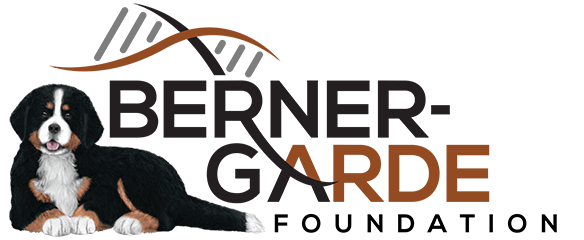 Dog and Owner Submission FormPlease fill in as much as possibleOWNER INFO: {more than one owner? Write on the back of this form)Name: 	 Phone: 	_Address:		 State/Zip:City: 	_Email Address:	­BREEDER INFO:Name: 	 Phone: 	_Address:		 State/Zip:City: 	_Email Address:	­DOG INFO:Registered AKC Name: 	Call Name:AKC Registration Number: 				 Limited Registration: Yes No DATE OF BIRTH: 	_	Male or Female	Spayed or Neutered: Yes NoDNA# {necessary to compete with your Berner): 	_Your dog's Sire: 		 Your dog’s Dam: 	AKC Registration Number. 	_ AKC Registration Number: 	 _**IS YOUR DOG A	Rehome	Rescue	BARCTattoo: Yes or No	Location: 	 Tattoo: 	Chip:	Yes or No	Location: 	 Chip# 	Chip Registry (Home Again, Avid): 	_ Dog Height: 		_ Dog Weight: 		_	Coat (normal black): Yes or NoTail:  __  Gay __normal___ kink	Bite:  ___scissor (normal) ___underbite ___overbiteEye Color: __Brown  ___ Light Brown  ___ Dark Brown    Bite:  _____ Scissor (normal)  ___underbite  ___ Overbite   HEALTH:                   Deceased:  Yes or No       Date if Death  ____________________________ Health Problem(s): 	Treeatment:  _____________________________________________________________________________________Veterinarian:Name: 	Address: 		City/State/Zip: 	 _TESTS/Certificates   ( Type: hips; elbows, eyes, •heart; Degenerative Myelopathy, von Wiliebrand, thyroid, etc.) Please enclose a copy of the testTitles Earned:Date	Title	Issued By (AKC or other registry)If you have any questions, please email (maria4berners@gmail.com) or call me (301-416-0565). Please fill in your email address and phone number so that I can reach you if I have any questions.Be assured that your address, phone number and email address will NOT be visible when entered in Berner-Garde unless you specifically ask for them to be visible.Thanks so much for working with Berner-Garde and helping the future health of our Berners! Mail your submission and test copies (if applicable) toMaria Crifasi401 Homewood CircleFrederick, MD 21702  Or Scan/email to maria4berners@gmail.com